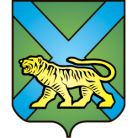 ТЕРРИТОРИАЛЬНАЯ ИЗБИРАТЕЛЬНАЯ КОМИССИЯ
ГОРОДА УССУРИЙСКАРЕШЕНИЕг. Уссурийск
О назначении Н.А. Цветковойпредседателем участковойизбирательной комиссииизбирательного участка № 2816На основании решения территориальной избирательной комиссии города Уссурийска от 01 сентября 2016 года № 170/32 «О назначении членов участковой избирательной комиссии с правом решающего голоса избирательного участка № 28230» и в соответствии с частью 7 статьи 28 Федерального закона «Об основных гарантиях избирательных прав и права на участие в референдуме граждан Российской Федерации», с частью 8 статьи 31 Избирательного кодекса Приморского края территориальная избирательная комиссия города УссурийскаРЕШИЛА:1. Назначить председателем участковой избирательной комиссии избирательного участка № 2816 Цветкову Надежду Александровну, 20.01.1973 года рождения, образование высшее, временно неработающую, кандидатура предложена собранием избирателей по месту жительства:                г. Уссурийск, ул. Новоникольское шоссе, 28.2. Выдать председателю участковой избирательной комиссии избирательного участка № 2816 Цветковой Н.А.  удостоверение установленного образца.3. Направить настоящее решение в участковую избирательную комиссию избирательного участка № 2816 для сведения.4. Разместить настоящее решение на официальном сайте администрации Уссурийского городского округа в разделе «Территориальная избирательная комиссия города Уссурийска» в информационно-телекоммуникационной сети «Интернет».Председатель комиссии		                                          О.М. МихайловаСекретарь комиссии						                 С.В. Хамайко01 сентября 2016 года                      № 171/32